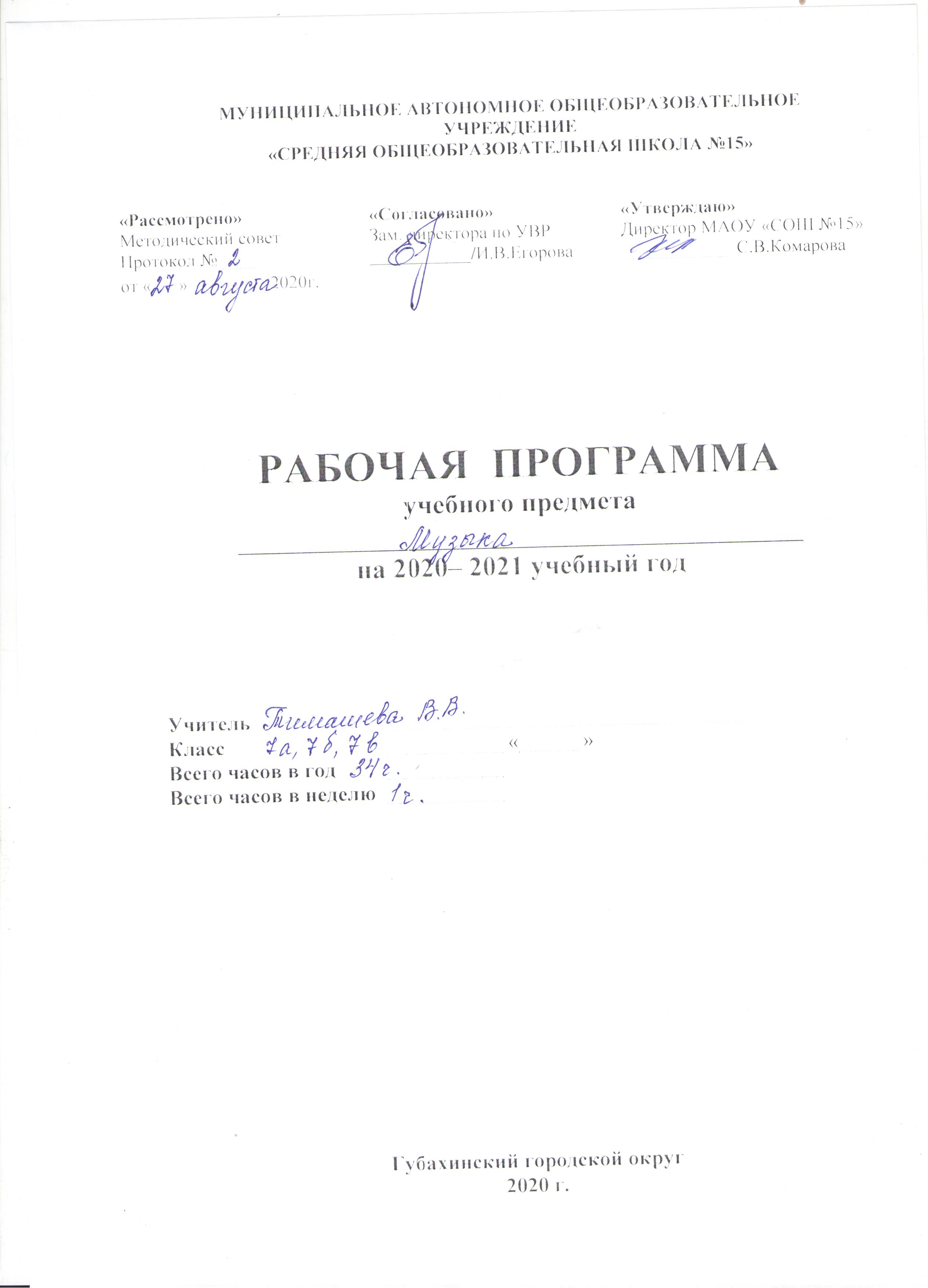 1.Пояснительная запискаРабочая программа основного общего образования по музыке для 7 класса руководствуется следующими нормативными документами:Закон Российской Федерации «Об образовании».Федеральный государственный образовательный стандарт основного общего образования . /Стандарты второго поколения / М.:«Просвещение», 2011Примерная программа основного общего образования. Музыка. М.:Просвещение, 2010 (Стандарты нового поколения).Учебный план на 2015-2016 учебный год ГБОУ школы №181 . Основная образовательная программа основного общего образования ГБОУ школы №181 Федеральный перечень учебников, допущенных к использованию в образовательном процессе в образовательных учреждениях, реализующих программы общего образования в 2014-15 гг.«Программы общеобразовательных учреждений. Музыка. 1-7 классы. Искусство 8-9 классы» – М. Просвещение, 2007.Авторская программа «Музыка» (Программы для общеобразовательных учреждений: Музыка: 1-4 кл, 5-7 кл., «Искусство»- 8-9 кл./ Е.Д. Крицкая, Г.П. Сергеева, Т.С. Шмагина – Москва: “Просвещение”, 2007 год).Рабочая программа учебного курса музыке  для 7  класса основной общеобразовательной школы  составлена в соответствии с  требованиями федерального компонента государственного стандарта основного общего образования, на основе  примерных программ основного общего  образования по музыке  и   авторской  программы курса по музыке под редакцией Критской Е.Д. (Программы для общеобразовательных учреждений: Музыка: 1-4 кл, 5-7 кл., «Искусство»- 8-9 кл./ Е.Д. Крицкая, Г.П. Сергеева, Т.С. Шмагина – Москва: “Просвещение”, 2007 год).Курс нацелен на изучение многообразных взаимодействий музыки с жизнью, природой, обычаями, литературой, живописью, историей, психологией музыкального восприятия, а также с другими видами и предметами художественной и познавательной деятельности.Программа основана на обширном материале, охватывающем различные виды искусств, которые дают возможность учащимся усваивать духовный опыт поколений, нравственно-эстетические ценности мировой художественной культуры, и преобразуют духовный мир человека, его душевное состояние.Цель программы – развитие музыкальной культуры школьников как неотъемлемой части духовной культуры.Задачи: - развитие музыкальности; музыкального слуха, певческого голоса, музыкальной памяти, способности к сопереживанию; образного и ассоциативного мышления, творческого воображения;- освоение музыки и знаний о музыке, ее интонационно-образной природе, жанровом и стилевом многообразии, особенностях музыкального языка; музыкальном фольклоре, классическом наследии и современном творчестве отечественных и зарубежных композиторов; о воздействии музыки на человека; о ее взаимосвязи с другими видами искусства и жизнью;- овладение практическими умениями и навыками в различных видах музыкально-творческой деятельности: слушании музыки, пении (в том числе с ориентацией на нотную запись), инструментальном музицировании, музыкально-пластическом движении, импровизации, драматизации исполняемых произведений;- воспитание эмоционально-ценностного отношения к музыке; устойчивого интереса к музыке, музыкальному искусству своего народа и других народов мира; музыкального вкуса учащихся; потребности к самостоятельному общению с высокохудожественной музыкой и музыкальному самообразованию; слушательской и исполнительской культуры учащихся.Изучение музыки в основной школе направлено на достижение следующих целей:формирование музыкальной культуры школьников как неотъемлемой части их общей духовной культуры;воспитание потребности в общении с музыкальным искусством своего народа и разных народов мира, классическим и современным музыкальным наследием; эмоционально-ценностного, заинтересованного отношения к искусству, стремления к музыкальному самообразованию;развитие общей музыкальности и эмоциональности, эмпатии и восприимчивости, интеллектуальной сферы и творческого потенциала, художественного вкуса, общих музыкальных способностей;освоение жанрового и стилевого многообразия музыкального искусства, специфики его выразительных средств и музыкального языка, интонационно-образной природы и взаимосвязи с различными видами искусства и жизнью;овладение художественно-практическими умениями и навыками в разнообразных видах музыкально-творческой деятельности (слушании музыки и пении, инструментальном музицировании и музыкально-пластическом движении, импровизации, драматизации музыкальных произведений, музыкально-творческой практике с применением информационно-коммуникационных технологий).Цели общего музыкального образования, реализуемые через систему ключевых задач личностного, познавательного, коммуникативного и социального развития, на данном этапе обучения приобретают большую направленность на расширение музыкальных интересов школьников, обеспечение их интенсивного интеллектуально-творческого развития, активный познавательный поиск в сфере искусства, самостоятельное освоение различных учебных действий. Поощрение содержательных инициатив в многообразной музыкально-творческой деятельности, внимание и уважение к музыкальным увлечениям учащихся, понимание субъективных причин переосмысления накопленного музыкального опыта становится основой для успешного освоения курса музыки на данной ступени обучения и фундаментом для формирования эстетических убеждений растущего человека.В этом контексте личностное развитие учащихся заключается в полной реализации способности творческого освоения мира в различных видах и формах музыкальной деятельности, становлении самосознания и ценностных ориентаций, проявлении эмпатии и эстетической восприимчивости. Формирование основ художественного мышления, дальнейшее развитие способности наблюдать и рассуждать, критически оценивать собственные действия наряду с явлениями жизни и искусства, анализировать существующее разнообразие музыкальной картины мира способствует в целом познавательному развитию школьников.Приобщение к отечественному и зарубежному музыкальному наследию, уважение к духовному опыту и художественным ценностям разных народов мира, освоение культурных традиций Отечества, малой родины и  семьи обеспечивает социальное развитие растущего человека. Постоянное и разнообразное  по формам учебное продуктивное сотрудничество, возможность активного участия каждого школьника в коллективном или  ансамблевом пении, инструментальном музицировании и т. д., развитие особого умения «слышать другого», построение совместной деятельности и поиск в процессе учебных ситуаций нетрадиционных вариантов решения творческих задач стимулируеткоммуникативное развитие учащихся.Программа ориентирована на использование учебно-методического комплекса УМК под редакцией  Г.П. Сергеевой :Музыка. 7 класс: учебник для общеобразовательных учреждений/Г.П. Сергеева, Е.Д. Критская – М.: Просвещение, 2014;Музыка. 7 класс. Творческая тетрадь: пособие для учащихся общеобразовательных учреждений./ Г.П. Сергеева, Е.Д. Критская. – 2-е издание. – М., «Просвещение», 2014;Музыка. Фонохрестоматия. 7 класс (Электронный ресурс)/ Г.П. Сергеева, Е.Д. Критская – М.: Просвещение, 2013 – 1 Диск (CD-ROM);Уроки музыки. Поурочные разработки.: пособие для учителя / Г.П. Сергеева, Е.Д. Критская – М.: Просвещение, 2014.Учебно-методический комплекс соответствует Федеральному государственному образовательному стандарту основного общего образования, одобрена РАО и РАН, имеет гриф «Рекомендовано» и включена в Федеральный перечень учебников на 2015/2016 учебный год.Рабочая программа конкретизирует содержание предметных тем образовательного стандарта и дает распределение учебных часов по разделам курса. Содержание программы направлено на освоение учащимися знаний, умений и навыков на базовом уровне, что соответствует Образовательной программе школы. Она включает все темы, предусмотренные федеральным компонентом государственного образовательного стандарта основного общего образования по математике без изменений. Место предмета в учебном плане. В соответствии с базисным учебным планом предмет «Музыка» относится к Федеральному компоненту и входит в блок «Искусство», и в 7 классе на изучение предмета отводится 1 ч в неделю в течение года.В  учебном плане ГБОУ школы №181  для 7-х классов на 2015-2016 учебный год на изучение музыки отводится 1 ч в неделю в течение учебного года, всего 34 ч, в том числе на контрольные работы 4 часа. По программе «Музыка. 5-7 классы» авторов Г. П. Сергеевой, Е. Д. Критской, рекомендованной Министерством образования и науки РФ, на изучение предмета «Музыка» отводится 1  учебный  час в  неделю, итого 34 часа в год.          В  связи  с  этим,  в   7 классе  в примерную  программу  изменений внесено не было. Предпочтительные формы организации учебного процесса. Учебный процесс ориентирован на: рациональное сочетание устных и письменных видов работы; сбалансированное сочетание традиционных и новых методов обучения (метод художественного, нравственно-эстетического познания музыки;-метод эмоциональной драматургии;-метод интонационно-стилевого постижения музыки;-метод художественного контекста;-метод создания «композиций»;-метод междисциплинарных взаимодействий;-метод проблемного обучения;-метод сравнения (впервые)   )   использование современных технологий -игровые; технология дискуссии; проектная технология; проблемное обучение; технология развития критического мышления; формы работы -  индивидуальная, групповая, группы с переменным составом, оптимизированное применение объяснительно-иллюстративных и эвристических методов:При реализации содержания программы основными видами практической деятельности на уроке являются: - слушание музыки, которое предваряется вступительным словом учителя, обозначающим главную проблему урока и ее основные аспекты;- выполнение проблемно-творческих заданий в рабочих тетрадях, дневниках музыкальных впечатлений, рефератах, сообщениях, заданиях и тестах;- хоровое и сольное пение.   Преобладающие формы текущего контроля знаний, умений, навыков и промежуточной аттестации обучающихся. Преобладающей формой текущего контроля выступает письменный (тесты, самостоятельные и контрольные работы) и устный опрос.Общая характеристика учебного курсаВторая ступень музыкального образования логически развивает идею начальной школы — формирование основ музыкальной культуры учащихся.Музыкальное образование (воспитание, обучение и развитие) в основной школе способствуют формированию у учащихся эстетического чувства, сознания, потребностей, вкуса, ощущения и осознания красоты и гармонии в музыкальном искусстве и жизни. Общение подростков с музыкой открывает возможность для духовного становления личности и ее творческого самовыражения.Изучение предмета «Музыка» направлено на расширение опыта эмоционально-ценностного отношения подростков к произведениям искусства, опыта их музыкально-творческой деятельности, на углубление знаний, умений и навыков, приобретенных в начальной школе в процессе занятий музыкой.Особое значение в основной школе приобретает развитие индивидуально-личностного эмоционально-ценностного отношения учащихся к музыке, музыкального мышления, формирование представления о музыке как виде искусстве, раскрытие целостной музыкальной картины мира, воспитание потребности в музыкальном самообразовании.Содержание программы основано на обширном материале, охватывающем различные виды искусств, который дает возможность учащимся осваивать духовный опыт поколений, нравственно-эстетические ценности мировой художественной культуры. Культура предстает перед школьниками как история развития человеческой памяти, величайшее нравственное значение которой, по словам академика Д.С.Лихачева, «в преодолении времени».      Отношение к памятникам любого из искусств – показатель культуры всего общества в целом и каждого человека в отдельности. Сохранение культурной среды, творческая жизнь в этой среде обеспечат привязанность к родным местам, нравственную дисциплину и социализацию личности учащихся.       Содержание данной программы раскрывается в учебных темах каждого полугодия. В обновленном музыкальном материале, а также введении параллельного и методически целесообразного литературного и изобразительного рядов.Основное содержание образования в программе представлено следующими содержательными линиями: «Музыка как вид искусства», «Музыкальный образ и музыкальная драматургия», «Музыка в современном мире: традиции и инновации». В них включаются разделы: «Музыка и литература» и «Музыка и изобразительное искусство». Предлагаемые содержательные линии ориентированы на сохранение преемственности с курсом музыки в начальной школе.2. Личностные, метапредметные и предметные результаты освоения содержания курса.Требования к результатам освоения основной образовательной программы в V классе структурируются по ключевым задачам общего образования, отражающим индивидуальные, общественные и государственные потребности, и включают в себя предметные, метапредметные и личностные результаты.Личностные результаты отражаются в индивидуальных качественных свойствах учащихся, которые они должны приобрести в процессе освоения учебного предмета «Музыка».Учащиеся научатся:понимать взаимодействие музыки с другими видами искусства на основе осознания специфики языка каждого из них (музыки, литературы, изобразительного искусства, театра, кино и др.);находить ассоциативные связи между художественными образами музыки и других видов искусства;размышлять о знакомом музыкальном произведении, высказывать суждение об основной идее, о средствах и формах ее воплощения;передавать свои музыкальные впечатления в устной и письменной форме;высказывать личностно-оценочные суждения о роли и месте музыки в жизни, о нравственных ценностях и идеалах шедевров музыкального искусства прошлого и современности;использовать различные формы индивидуального, группового и коллективного музицирования (пение, пластическое интонирование, импровизация, игра на инструментах);Учащиеся получат возможность:участвовать в музыкально-эстетической жизни класса, школы;творчески интерпретировать содержание музыкального произведения в пении, музыкально-ритмическом движении, поэтическом слове, изобразительной деятельности;развивать умения и навыки музыкально-эстетического самообразования: формирование фонотеки, библиотеки, видеотеки, самостоятельная работа в творческих тетрадях, посещение концертов, театров и др.;Метапредметные результаты характеризуют уровень сформированности универсальных учебных действий, проявляющихся в познавательной и практической деятельности учащихся.Познавательные:Учащиеся научатся:логическим действиям сравнения, анализа, синтеза, обобщения, классификации по родовидовым признакам, установления аналогий и причинно-следственных связей, построения рассуждений, отнесения к известным понятиям, выдвижения предположений и подтверждающих их доказательств;применять методы наблюдения, экспериментирования, моделирования, систематизации учебного материала, выявления известного и неизвестного при решении различных учебных задач;обсуждать проблемные вопросы, рефлексировать в ходе творческого сотрудничества, сравнивать результаты своей деятельности с результатами других учащихся; понимать причины успеха/неуспеха учебной деятельности;понимать различие отражения жизни в научных и художественных текстах; адекватно воспринимать художественные произведения, осознавать многозначность содержания их образов, существование различных интерпретаций одного произведения; выполнять творческие задачи, не имеющие однозначного решения;осуществлять поиск оснований целостности художественного явления (музыкального произведения), синтеза как составления целого из частей;использовать разные типы моделей при изучении художественного явления (графическая, пластическая, вербальная, знаково-символическая), моделировать различные отношения между объектами, преобразовывать модели в соответствии с содержанием учебного материала и поставленной учебной целью;пользоваться различными способами поиска (в справочных источниках и открытом учебном информационном пространстве сети Интернет), сбора, обработки, анализа, организации, передачи и интерпретации информации в соответствии с коммуникативными и познавательными задачами и технологиями учебного предмета.Учащиеся получат возможность:научиться реализовывать собственные творческие замыслы, готовить свое выступление и выступать с аудио-, видео- и графическим сопровождением;удовлетворять потребность в культурно-досуговой деятельности, духовно обогащающей личность, в расширении и углублении знаний о данной предметной области.Регулятивные:Учащиеся научатся:принимать и сохранять учебные цели и задачи, в соответствии с ними планировать, контролировать и оценивать собственные учебные действия;договариваться о распределении функций и ролей в совместной деятельности; осуществлять взаимный контроль, адекватно оценивать собственное поведение и поведение окружающих;выделять и удерживать предмет обсуждения и критерии его оценки, а также пользоваться на практике этими критериями.прогнозировать содержание произведения по его названию и жанру, предвосхищать композиторские решения по созданию музыкальных образов, их развитию и взаимодействию в музыкальном произведении;мобилизации сил и волевой саморегуляции в ходе приобретения опыта коллективного публичного выступления и при подготовке к нему.Учащиеся получат возможность научиться:ставить учебные цели, формулировать исходя из целей учебные задачи, осуществлять поиск наиболее эффективных способов достижения результата в процессе участия в индивидуальных, групповых проектных работах;действовать конструктивно, в том числе в ситуациях неуспеха за счет умения осуществлять поиск наиболее эффективных способов реализации целей с учетом имеющихся условий.Коммуникативные:Учащиеся научатся:понимать сходство и различие разговорной и музыкальной речи;слушать собеседника и вести диалог; участвовать в коллективном обсуждении, принимать различные точки зрения на одну и ту же проблему; излагать свое мнение и аргументировать свою точку зрения;понимать композиционные особенности устной (разговорной, музыкальной) речи и учитывать их при построении собственных высказываний в разных жизненных ситуациях;использовать речевые средства и средства информационных и коммуникационных технологий для решения коммуникативных и познавательных задач;опосредованно вступать в диалог с автором художественного произведения посредством выявления авторских смыслов и оценок, прогнозирования хода развития событий, сличения полученного результата с оригиналом с целью внесения дополнений и корректив в ход решения учебно-художественной задачи;приобрести опыт общения с публикой в условиях концертного предъявления результата творческой музыкально-исполнительской деятельности.Учащиеся получат возможность:совершенствовать свои коммуникативные умения и навыки, опираясь на знание композиционных функций музыкальной речи;создавать музыкальные произведения на поэтические тексты и публично исполнять их сольно или при поддержке одноклассников.Предметные результаты обеспечивают успешное обучение на следующей ступени общего образования.Учащиеся научатся:активно творчески воспринимать музыку различных жанров, форм, стилей;слышать музыкальную речь как выражение чувств и мыслей человека, различать в ней выразительные и изобразительные интонации, узнавать характерные черты музыкальной речи разных композиторов;ориентироваться в разных жанрах музыкально-поэтического фольклора народов России (в том числе родного края);наблюдать за процессом музыкального развития на основе сходства и различия интонаций, тем, образов, их изменения; понимать причинно-следственные связи развития музыкальных образов и их взаимодействия;моделировать музыкальные характеристики героев, прогнозировать ход развития событий «музыкальной истории»;использовать графическую запись для ориентации в музыкальном произведении в разных видах музыкальной деятельности;воплощать художественно-образное содержание, интонационно-мелодические особенности народной и профессиональной музыки (в пении, слове, движении, игре на простейших музыкальных инструментах) выражать свое отношение к музыке в различных видах музыкально-творческой деятельности;планировать и участвовать в коллективной деятельности по созданию инсценировок музыкально-сценических произведений, интерпретаций инструментальных произведений в пластическом интонировании;Учащиеся получат возможность научиться:ориентироваться в нотном письме при исполнении простых мелодий;творческой самореализации в процессе осуществления собственных музыкально-исполнительских замыслов в различных видах музыкальной деятельности;организовывать культурный досуг, самостоятельную музыкально-творческую деятельность, музицировать и использовать ИКТ в музыкальном творчестве;оказывать помощь в организации и проведении школьных культурно-массовых мероприятий, представлять широкой публике результаты собственной музыкально-творческой деятельности, собирать музыкальные коллекции (фонотека, видеотека).3. Содержание  курса. тема   I полугодия:«Особенности драматургии сценической музыки»  (17 часов) Классика и современностьПонятия «классика», «классика жанра», «стиль». Вечные темы классической музыки. Современность классической музыки. Понятия «стиль эпохи», «национальный стиль», «индивидуальный стиль автора»..В музыкальном театре. Опера. Опера «Иван Сусанин». Новая эпоха в русской музыке. Судьба человеческая – судьба народная. Родина моя! Русская земля.Определения оперы, драматургии, конфликта как основы драматургического развития. Этапы сценического действия: экспозиция, завязка, развитие, кульминация, развязка. Строение оперы. Жанры оперы: эпический, лирический, драматический, комический.   Опера «Иван Сусанин» - отечественная героико-трагическая опера. Конфликтное противостояние двух сил как основа драматургического развития оперы.Глинка М.И. – основоположник русской классической оперы. Этапы сценического действия в опере «Иван Сусанин». Составные номера оперы: каватина и рондо, дуэт, романс, ария, речитатив и др. Опера «Князь Игорь». Русская эпическая опера. Ария князя Игоря.Жанр эпической оперы. Героические образы русской истории. Народ – основное действующее лицо оперы. Этапы сценического действия в опере «Князь Игорь». Музыкальная характеристика князя Игоря.    Сопоставление двух противоборствующих сил как основа драматургического развития оперы. Музыкальная характеристика половцев. Женские образы оперы.В музыкальном театре. Балет. Балет «Ярославна». Вступление. Стон русской земли. Первая битва с половцами.Определение балета. Составные номера балета: дивертисмент, па-де-де, па-де-труа, гран-па, адажио, хореографические ансамбли  и другие. Основные типы танца в балете: классический и характерный. Характерные особенности современного балетного спектакля. Необычный жанр балета – «хореографические размышления в трех действиях по мотивам «Слова о полку Игореве». Сопоставление двух противоборствующих сил как основа драматургического развития балета.    Женские образы балета. Жанр молитвы в балете. Сравнение образных сфер балета с образами оперы «Князь Игорь» Бородина А.П   Героическая тема в русской музыке. Галерея героических образов.Особенности музыкальной драматургии героико-патриотического и эпического жанров. Подбор музыкального и литературного ряда к произведениям изобразительного искусства: И. Глазунов «Слава предкам», «Два князя»; В. Верещагин «Не замай – дай подойти!»; П. Корин «Александр Невский»; И. Мартос «Памятник Минину и Пожарскому»; В.Серов «Въезд Александра Невскаого в Псков»; И.Козловский «Памятник Александру Невскому».  В музыкальном театре. Мой народ – американцы. «Порги и Бесс». Первая американская национальная опера. Д. Гершвин – создатель национальной классики XX века. Жанры джазовой музыки – блюз, спиричуэл. Симфоджаз – стиль, соединивший классические традиции симфонической музыки и характерные приемы джазовой музыки. Понятие легкой и серьезной музыки. «Порги и Бесс» - первая американская национальная опера. Исполнительская трактовка.      Конфликт как основа драматургического развития оперы. Музыкальные характеристики главных героев: Порги и Спортинга Лайфа. Сравнение музыкальных характеристик Порги и Ивана Сусанина. Развитие традиций оперного спектакля.Опера «Кармен». Самая популярная опера в мире. Образ Кармен. Образы Хозе и Эскамильо. Балет «Карме - сюита». Новое прочтение оперы Бизе. Образ Кармен. Образ Хозе. Образы «масок» и Тореодора.Оперный жанр драмы. Непрерывное симфоническое развитие в опере. Раскрытие музыкального образа Кармен через песенно-танцевальные жанры испанской музыки.       Раскрытие музыкального образа Хозе через интонации французских народных песен, военного марша и лирического романса.Музыкальная характеристика Эскамильо.       Новое прочтение оперы Ж.Бизе в балете Р.Щедрина. Музыкальная драматургия балета Р.Щедрина. Современная трактовка темы любви и свободы. Понятие легкой и серьезной музыки. Музыкальные характеристики Кармен, Хозе и Тореро.Сюжеты и образы духовной музыки. Высокая месса. «От страдания к радости». Всенощное бдение. Музыкальное зодчество России. Образы Вечерни и Утрени.       Характерные особенности музыкального языка И.С. Баха. Современные интерпретации музыкальных произведений Баха И.С.Вокально-драматический жанр мессы. Сопоставление двух образных сфер.  Музыкальные образы всенощной. Рок-опера «Иисус Христос - суперзвезда».  Вечные темы. Главные связи.Жанр рок-оперы. Контраст главных образов рок-оперы как основа драматургического развития.  Лирические и драматические образы оперы. Музыкальные образы Христа, Марии Магдалины, Пилата, Иуды. Музыка к драматическому спектаклю. «Ромео и Джульетта». «Гоголь-сюита». Из музыки к спектаклю «Ревизская сказка». Образы «Гоголь-сюиты». «Музыканты – извечные маги».         Роль музыки в сценическом действии. Контрастность образных сфер театральной музыки. Взаимодействие музыки и литературы в музыкально-театральных жанрах. Выразительность и контрастность музыкальных характеристик главных героев спектакля и его сюжетных линий. Понятие полистилистики.Тема  II  полугодия: «Особенности драматургии камерной и симфонической музыки» (18 часов)Музыкальная драматургия – развитие музыки. Два направления музыкальной культуры. Духовная музыка.Закономерности музыкальной драматургии. Приемы развития музыки: повтор, варьирование, разработка, секвенция, имитация.  Два направления музыкальной культуры. Светская музыка.Два направления музыкальной культуры: светская и духовная музыка. Особенности драматургии светской и духовной музыки.. Камерная инструментальная музыка. Этюд.Особенности развития музыки в камерных жанрах. Мастерство знаменитых пианистов Европы Листа Ф. и Бузони Ф. Понятия «транскрипция», «интерпретация». Характерные особенности музыки эпохи романтизма. Жанр этюда в творчестве Шопена Ф. и Листа Ф.. Камерная инструментальная музыка. Транскрипция.Транскрипция как жанр классической музыки. Фортепианные транскрипции музыкальных произведений. Сравнительные интерпретации.. Циклические формы инструментальной музыки. Кончерто гроссо. Сюита в старинном духе А. Шнитке.     Особенности формы инструментального концерта. Характерные черты музыкального стиля Шнитке А. Музыкальная драматургия концерта. Понятие полистилистики. Стилизация как вид творческого воплощения художественного замысла: поэтизация искусства прошлого, воспроизведение национального или исторического колорита.      Осмысление жизненных явлений и их противоречий в симфонической сюите. Особенности формы сюиты. Характерные черты музыкального стиля Шнитке А. Музыкальная драматургия сюиты. Переинтонирование классической музыки в современных обработках.. Соната. Соната №8 («Патетическая») Л. Бетховена. Соната № 2 С.С. Прокофьева. Соната № 11 В.-А. Моцарта.    Осмысление жизненных явлений и их противоречий в сонатной форме. Особенности драматургии в циклических формах сюиты и сонаты. Форма сонатного allegro. Драматургическое взаимодействие образов в сонатной форме. Характерные черты музыкального стиля Бетховена Л. И Шопена  Ф. Выдающиеся исполнители: Рихтер С., Спиваков В., Башмет Ю., Плетнев М.,   Осмысление жизненных явлений и их противоречий в сонатной форме. Драматургическое взаимодействие образов в сонатной форме. Характерные черты музыкального стиля композиторов: Прокофьева C.C. или Моцарта В.А.. Симфоническая музыка. Симфония №103 («С тремоло литавр») Й. Гайдна. Симфония №40 В.-А. Моцарта. Симфония №5 Л. Бетховена. Симфония №1 («Классическая») С.С. Прокофьева. Симфония №8 («Неоконченная») Ф. Шуберта. Симфония №1 В. Калиникова. Картинная галерея. Симфония №5 П.И. Чайковского. Симфония №7 («Ленинградская») Д.Д. Шостаковича. Симфоническая картина. «Празднества» К.Дебюсси.Особенности драматургического развития в жанре симфонии. Симфония – «роман в звуках». Строение и развитие музыкальных образов в сонатно-симфоническом цикле. Лирико-драматические образы симфонии В.-А. Моцарта. Характерные черты музыкального стиля композиторов: Й. Гайдна и В.-А. Моцарта.Автобиографичный подтекст симфонии Л. Бетховена. Драматические образы симфонии Л. Бетховена. Тождество и контраст – основные формы развития музыки в симфонии. Характерные черты музыкального стиля Л. Бетховена. Автобиографичный подтекст симфонии Чайковского П.И Столкновение двух сил в симфонии: созидающей и разрушающей. Характерные черты музыкального стиля Чайковского П.И.Воплощение исторических событий в симфонии. Контрастное сопоставление симфонических образов Шостаковича Д.Д. Характерные черты музыкального стиля Шостаковича Д.Д.Представление о музыкальном стиле «импрессионизм». Приемы драматургического развития в симфонической картине «Празднества». Характерные черты музыкального стиля Дебюсси К.  Инструментальный концерт. Концерт для скрипки с оркестром А. Хачатуряна. «Рапсодия в стиле блюз» Д. Гершвина.Жанр инструментального концерта. История создания жанра концерта. Особенности драматургического развития в концерте Хачатуряна А. Характерные черты стиля композитора Хачатуряна А.Представление о жанре рапсодии, симфоджазе, приемах драматургического развития в музыке Гершвина Д.. Музыка народов мира. Популярные хиты из мюзиклов и рок-опер. Пусть музыка звучит. Обобщающий урок.Обработки мелодий разных народов мира. Выразительные возможности фольклора в современной музыкальной культуре. Известные исполнители музыки народной традиции. Популярные хиты из мюзиклов и рок-опер. Слушание  музыкальных фрагментов. Игра  «Угадай мелодию». Тестирование по темам года.4. Тематическое планирование с определением основных видов учебной деятельности5. Учебно-методическое и материально-техническое обеспечение образовательного процесса Учебно-методическое обеспечение Программа «Музыка 5- 7классы. Искусство 8-9 классы», М., Просвещение, 2007г.Методическое пособие для учителя «Музыка 5-6 классы», М., Просвещение, 2005г.«Хрестоматия музыкального материала к учебнику «Музыка.  7 класс», М., Просвещение, 2004гМузыка. Учебник для учащихся 7 класс  Е. Д. Критская, Г. П. Сергеева    Москва. « Просвещение», 2007г. Допущено Министерством образования и науки Российской Федерации.Фонохрестоматия музыкального материала к учебнику « Музыка. 7 класс»    Е. Д. Критская, Г. П. Сергеева. 2 СD, mp 3, Москва « Просвещение», 2009г.Пособие для учителя к учебно-методическому комплекту « Музыка» для 7-го класса Е. Д. Критская, Г. П. Сергеева. 2-е издание. Москва « Просвещение», 2009г.MULTIMEDIA – поддержка предмета:1. Учимся понимать музыку. Практический курс. Школа развития личности Кирилла и Мефодия. М.: ООО «Кирилл и Мефодий», 2007.(CD ROM)2. Мультимедийная программа «Соната» Лев Залесский и компания (ЗАО) «Три сестры» при издательской поддержке ЗАО «ИстраСофт» и содействии Национального Фонда подготовки кадров (НФПК)3. Музыкальный класс. 000 «Нью Медиа Дженерейшн».4. Мультимедийная программа «Шедевры музыки» издательства  «Кирилл и Мефодий»5. Мультимедийная программа «Энциклопедия классической музыки» «Коминфо»6. Электронный  образовательный ресурс (ЭОР) нового поколения (НП), издательство РГПУ им.     А.И.Герцена. 7. Мультимедийная программа «Музыка. Ключи»8.Мультимедийная программа "Музыка в цифровом пространстве"9. Мультимедийная программа «Энциклопедия Кирилла и Мефодия, 2009г.»10.Мультимедийная программа «История музыкальных инструментов»11.Единая коллекция - http://collection.cross-edu.ru/catalog/rubr/f544b3b7-f1f4-5b76-f453-552f31d9b16412.Российский общеобразовательный портал - http://music.edu.ru/13.Детские электронные книги и презентации - http://viki.rdf.ru/14.Уроки музыки с дирижером Скрипкиным. Серия «Развивашки». Мультимедийный диск (CD ROM) М.: ЗАО «Новый диск», 2008. Список научно-методической литературы.Челышева Т.С. «Спутник учителя музыки», М., Просвещение, 1993г.Васина-Гроссман В. «Книга о музыке и великих музыкантах», М., Современник, 1999г.Григорович В.Б. «Великие музыканты Западной Европы», М., Просвещение, 1982г.««Теория и методика музыкального образования детей», под ред. Л.В.Школяр, М., Флинта, Наука, 1998г..Аржаникова Л.Г. «Профессия-учитель музыки», М., Просвещение, 1985г.Халазбурь П., Попов В. «Теория и методика музыкального воспитания», Санкт-Петербург, 2002г.Кабалевский Д.Б. «Как рассказывать детям о музыке», М., Просвещение, 1989г.Кабалевский Д.Б. «Воспитание ума и сердца», М., Просвещение, 1989г.Петрушин В.И. «Слушай, пой, играй», М., Просвещение, 2000г.Великович Э.И. «Великие музыкальные имена», Композитор, Санкт-Петербург, 1997г.Никитина Л.Д. «История русской музыки», М., Академия,1999г.Гуревич Е.Л. «История зарубежной музыки», М., Академия,1999гБулучевский Ю. «Краткий музыкальный словарь для учащихся», Ленинград, Музыка, 1989г.Самин Д.К. «Сто великих композиторов», М.,Вече, 2000г.Рапацкая Л.А., Сергеева Г.С., Шмагина Т.С. «Русская музыка в школе», М.,Владос,2003г.Кленов А. «Там, где музыка живет», М., Педагогика, 1986г.«Веселые уроки музыки» /составитель З.Н.Бугаева/, М., Аст, 2002г.Исаева С.А. «Физкультминутки в начальной школе», М., Айрис-Пресс, 2003г.Смолина Е.А. «Современный урок музыки», Ярославль, Академия развития, 2006г.Песенные сборники.Разумовская О.К. Русские композиторы. Биографии, викторины, кроссворды.- М.: Айрис-пресс, 2007 - 176с. Золина Л.В. Уроки музыки с применением информационных технологий. 1-8 классы. Методическое пособие с электронным приложением.  М.: Глобус, 2008.- 176сАгапова И.А., Давыдова М.А. Лучшие музыкальные игры для детей.- М.: ООО «ИКТЦ «ЛАДА», 2006.- 224с.6. Планируемые результаты изучения   курсаВыпускник научится:понимать значение интонации в музыке как носителя образного смысла;анализировать средства музыкальной выразительности: мелодию, ритм, темп, динамику, лад;определять характер музыкальных образов (лирических, драматических, героических, романтических, эпических);выявлять общее и особенное при сравнении музыкальных произведений на основе полученных знаний об интонационной природе музыки;понимать жизненно-образное содержание музыкальных произведений разных жанров;различать и характеризовать приемы взаимодействия и развития образов музыкальных произведений;различать многообразие музыкальных образов и способов их развития;производить интонационно-образный анализ музыкального произведения;понимать основной принцип построения и развития музыки;анализировать взаимосвязь жизненного содержания музыки и музыкальных образов;размышлять о знакомом музыкальном произведении, высказывая суждения об основной идее, средствах ее воплощения, интонационных особенностях, жанре, исполнителях;понимать значение устного народного музыкального творчества в развитии общей культуры народа;определять основные жанры русской народной музыки: былины, лирические песни, частушки, разновидности обрядовых песен;понимать специфику перевоплощения народной музыки в произведениях композиторов;понимать взаимосвязь профессиональной композиторской музыки и народного музыкального творчества;распознавать художественные направления, стили и жанры классической и современной музыки, особенности их музыкального языка и музыкальной драматургии;определять основные признаки исторических эпох, стилевых направлений в русской музыке, понимать стилевые черты русской классической музыкальной школы;определять основные признаки исторических эпох, стилевых направлений и национальных школ в западноевропейской музыке;узнавать характерные черты и образцы творчества крупнейших русских и зарубежных композиторов;выявлять общее и особенное при сравнении музыкальных произведений на основе полученных знаний о стилевых направлениях;различать жанры вокальной, инструментальной, вокально-инструментальной, камерно-инструментальной, симфонической музыки;называть основные жанры светской музыки малой (баллада, баркарола, ноктюрн, романс, этюд и т.п.) и крупной формы (соната, симфония, кантата, концерт и т.п.);узнавать формы построения музыки (двухчастную, трехчастную, вариации, рондо);определять тембры музыкальных инструментов;называть и определять звучание музыкальных инструментов: духовых, струнных, ударных, современных электронных;определять виды оркестров: симфонического, духового, камерного, оркестра народных инструментов, эстрадно-джазового оркестра;владеть музыкальными терминами в пределах изучаемой темы;узнавать на слух изученные произведения русской и зарубежной классики, образцы народного музыкального творчества, произведения современных композиторов; определять характерные особенности музыкального языка;эмоционально-образно воспринимать и характеризовать музыкальные произведения;анализировать произведения выдающихся композиторов прошлого и современности;анализировать единство жизненного содержания и художественной формы в различных музыкальных образах;творчески интерпретировать содержание музыкальных произведений;выявлять особенности интерпретации одной и той же художественной идеи, сюжета в творчестве различных композиторов; анализировать различные трактовки одного и того же произведения, аргументируя исполнительскую интерпретацию замысла композитора;различать интерпретацию классической музыки в современных обработках;определять характерные признаки современной популярной музыки;называть стили рок-музыки и ее отдельных направлений: рок-оперы, рок-н-ролла и др.;анализировать творчество исполнителей авторской песни;выявлять особенности взаимодействия музыки с другими видами искусства;находить жанровые параллели между музыкой и другими видами искусств;сравнивать интонации музыкального, живописного и литературного произведений;понимать взаимодействие музыки, изобразительного искусства и литературы на основе осознания специфики языка каждого из них;находить ассоциативные связи между художественными образами музыки, изобразительного искусства и литературы;понимать значимость музыки в творчестве писателей и поэтов;называть и определять на слух мужские (тенор, баритон, бас) и женские (сопрано, меццо-сопрано, контральто) певческие голоса;определять разновидности хоровых коллективов по стилю (манере) исполнения: народные, академические;владеть навыками вокально-хорового музицирования;применять навыки вокально-хоровой работы при пении с музыкальным сопровождением и без сопровождения (a cappella);творчески интерпретировать содержание музыкального произведения в пении;участвовать в коллективной исполнительской деятельности, используя различные формы индивидуального и группового музицирования;размышлять о знакомом музыкальном произведении, высказывать суждения об основной идее, о средствах и формах ее воплощения;передавать свои музыкальные впечатления в устной или письменной форме; проявлять творческую инициативу, участвуя в музыкально-эстетической деятельности;понимать специфику музыки как вида искусства и ее значение в жизни человека и общества;эмоционально проживать исторические события и судьбы защитников Отечества, воплощаемые в музыкальных произведениях;приводить примеры выдающихся (в том числе современных) отечественных и зарубежных музыкальных исполнителей и исполнительских коллективов;применять современные информационно-коммуникационные технологии для записи и воспроизведения музыки;обосновывать собственные предпочтения, касающиеся музыкальных произведений различных стилей и жанров;использовать знания о музыке и музыкантах, полученные на занятиях, при составлении домашней фонотеки, видеотеки;использовать приобретенные знания и умения в практической деятельности и повседневной жизни (в том числе в творческой и сценической).Выпускник получит возможность научиться:понимать истоки и интонационное своеобразие, характерные черты и признаки, традиций, обрядов музыкального фольклора разных стран мира;понимать особенности языка западноевропейской музыки на примере мадригала, мотета, кантаты, прелюдии, фуги, мессы, реквиема;понимать особенности языка отечественной духовной и светской музыкальной культуры на примере канта, литургии, хорового концерта;определять специфику духовной музыки в эпоху Средневековья;распознавать мелодику знаменного распева – основы древнерусской церковной музыки;различать формы построения музыки (сонатно-симфонический цикл, сюита), понимать их возможности в воплощении и развитии музыкальных образов;выделять признаки для установления стилевых связей в процессе изучения музыкального искусства;различать и передавать в художественно-творческой деятельности характер, эмоциональное состояние и свое отношение к природе, человеку, обществу;исполнять свою партию в хоре в простейших двухголосных произведениях, в том числе с ориентацией на нотную запись;активно использовать язык музыки для освоения содержания различных учебных предметов (литературы, русского языка, окружающего мира, математики и др.).Характеристика классаРабочая программа составлена с учётом индивидуальных особенностей обучающихся _7_ класса и специфики классного коллектива. В классе обучаются _____  детей. В целом обучающиеся класса весьма разнородны с точки зрения своих индивидных особенностей: памяти, внимания, воображения, мышления, уровня работоспособности, темпа деятельности, темперамента. Это обусловило необходимость использования в работе с ними разных каналов восприятия учебного материала, разнообразных форм и метод работы. Между  обучающимися  достаточно ровные, в целом бесконфликтные отношения.Основная масса обучающихся класса – это дети со средним  уровнем способностей и  мотивацией учения.  Они отличаются  организованностью, дисциплинированностью, ответственным отношением к выполнению учебных, особенно, домашних заданий.  В классе можно выделить группу обучающихся,  которые  не имеют всего необходимого к уроку, не выполняют домашние задания. Чтобы включить этих детей в работу на уроке, будут использованы нетрадиционные формы организации их деятельности, частые смены видов работы. В классе хорошо налажена связь с родителями. Родители интересуются учёбой и поведением своих детей. А также родители активно участвуют  в работе школьных и классных родительских собраний№п/п№Тема  урокаКол-вочасовВ том числе:№п/п№Тема  урокаКол-вочасовКонтрольные работы.             I полугодие«Особенности драматургии сценической музыки»             I полугодие«Особенности драматургии сценической музыки»             I полугодие«Особенности драматургии сценической музыки»17                                                            I-й триместр.                                                            I-й триместр.                                                            I-й триместр.                                                            I-й триместр.                                                            I-й триместр.1.1.Классика и современность.1В музыкальном театре. Опера.     42.2.Опера «Иван Сусанин». Новая эпоха в русской музыке. Судьба человеческая – судьба народная. Родина моя! Русская земля.23.3.Опера «Иван Сусанин». Новая эпоха в русской музыке. Судьба человеческая – судьба народная. Родина моя! Русская земля.24.4.Опера «Князь Игорь». Русская эпическая опера. Ария князя Игоря. Портрет половцев. Плач Ярославны. Картинная галерея.      25.5.Опера «Князь Игорь». Русская эпическая опера. Ария князя Игоря. Портрет половцев. Плач Ярославны. Картинная галерея.      2В музыкальном театре. Балет.26.6.Балет «Ярославна». Вступление. Стон Русской земли. Первая битва с половцами. Плач Ярославны. Молитва.27.7.Балет «Ярославна». Вступление. Стон Русской земли. Первая битва с половцами. Плач Ярославны. Молитва.28.8.Героическая тема в русской музыке. Галерея героических образов.1В музыкальном театре.59.9.Мой народ – американцы. Порги и Бесс. Первая американская национальная опера. Развитие традиций оперного спектакля.210.10.Мой народ – американцы. Порги и Бесс. Первая американская национальная опера. Развитие традиций оперного спектакля.21                                         II-й триместр.11.1.Опера «Кармен». Самая популярная опера в мире. Образ Кармен. Образы Хозе и Эскамильо. Балет «Карме - сюита». Новое прочтение оперы Бизе. Образ Кармен. Образ Хозе. Образы «масок» и Тореодора.312.2.Опера «Кармен». Самая популярная опера в мире. Образ Кармен. Образы Хозе и Эскамильо. Балет «Карме - сюита». Новое прочтение оперы Бизе. Образ Кармен. Образ Хозе. Образы «масок» и Тореодора.313.3.Опера «Кармен». Самая популярная опера в мире. Образ Кармен. Образы Хозе и Эскамильо. Балет «Карме - сюита». Новое прочтение оперы Бизе. Образ Кармен. Образ Хозе. Образы «масок» и Тореодора.3Сюжеты и образы духовной музыки.314.4.Высокая месса. «От страдания к радости». Всенощное бдение. Музыкальное зодчество России. Образы Вечерни и Утрени.115.5.Рок-опера «Иисус Христос - суперзвезда».  Вечные темы. Главные образы.216.6.Рок-опера «Иисус Христос - суперзвезда».  Вечные темы. Главные образы.217.7.Музыка к драматическому спектаклю. «Ромео и Джульетта». «Гоголь-сюита». Из музыки к спектаклю «Ревизская сказка». Образы «Гоголь-сюиты». «Музыканты – извечные маги».11        II полугодие«Особенности драматургии камерной и симфонической музыки»        II полугодие«Особенности драматургии камерной и симфонической музыки»        II полугодие«Особенности драматургии камерной и симфонической музыки»17Музыкальная драматургия – развитие музыки.     218.1.Два направления музыкальной культуры. Духовная музыка.      119.Два направления музыкальной культурыСветская музыка.     1Камерная инструментальная музыка.220.2.Этюд. Транскрипция.221.Этюд. Транскрипция.2Циклические формы инструментальной музыки.422.3.Кончерто гроссо. Сюита в старинном духе А. Шнитке.223.Кончерто гроссо. Сюита в старинном духе А. Шнитке.2124.4.Соната. Соната № 8 («Патетическая») Л. Бетховена. Соната № 2 С.С. Прокофьева. Соната № 11 В.-А. Моцарта.225Соната. Соната № 8 («Патетическая») Л. Бетховена. Соната № 2 С.С. Прокофьева. Соната № 11 В.-А. Моцарта.226.5.Симфоническая музыка. Симфония №103 («С тремоло литавр») Й. Гайдна. Симфония №40 В.-А. Моцарта. Симфония №1 («Классическая») С.С. Прокофьева. Симфония №5 Л. Бетховена. Симфония №8 («Неоконченная») Ф. Шуберта. Симфония №1 В. Калиникова. Картинная галерея. Симфония №5 П.И. Чайковского. Симфония №7 («Ленинградская») Д.Д. Шостаковича.     527.Симфоническая музыка. Симфония №103 («С тремоло литавр») Й. Гайдна. Симфония №40 В.-А. Моцарта. Симфония №1 («Классическая») С.С. Прокофьева. Симфония №5 Л. Бетховена. Симфония №8 («Неоконченная») Ф. Шуберта. Симфония №1 В. Калиникова. Картинная галерея. Симфония №5 П.И. Чайковского. Симфония №7 («Ленинградская») Д.Д. Шостаковича.     528.Симфоническая музыка. Симфония №103 («С тремоло литавр») Й. Гайдна. Симфония №40 В.-А. Моцарта. Симфония №1 («Классическая») С.С. Прокофьева. Симфония №5 Л. Бетховена. Симфония №8 («Неоконченная») Ф. Шуберта. Симфония №1 В. Калиникова. Картинная галерея. Симфония №5 П.И. Чайковского. Симфония №7 («Ленинградская») Д.Д. Шостаковича.     529.Симфоническая музыка. Симфония №103 («С тремоло литавр») Й. Гайдна. Симфония №40 В.-А. Моцарта. Симфония №1 («Классическая») С.С. Прокофьева. Симфония №5 Л. Бетховена. Симфония №8 («Неоконченная») Ф. Шуберта. Симфония №1 В. Калиникова. Картинная галерея. Симфония №5 П.И. Чайковского. Симфония №7 («Ленинградская») Д.Д. Шостаковича.     530.Симфоническая музыка. Симфония №103 («С тремоло литавр») Й. Гайдна. Симфония №40 В.-А. Моцарта. Симфония №1 («Классическая») С.С. Прокофьева. Симфония №5 Л. Бетховена. Симфония №8 («Неоконченная») Ф. Шуберта. Симфония №1 В. Калиникова. Картинная галерея. Симфония №5 П.И. Чайковского. Симфония №7 («Ленинградская») Д.Д. Шостаковича.     5Инструментальный концерт.31.6.Симфоническая картина. «Празднества» К.Дебюсси. Инструментальный концерт. Концерт для скрипки с оркестром А. Хачатуряна. Рапсодия в стиле блюз Д. Гершвина.332.6.Симфоническая картина. «Празднества» К.Дебюсси. Инструментальный концерт. Концерт для скрипки с оркестром А. Хачатуряна. Рапсодия в стиле блюз Д. Гершвина.333.6.Симфоническая картина. «Празднества» К.Дебюсси. Инструментальный концерт. Концерт для скрипки с оркестром А. Хачатуряна. Рапсодия в стиле блюз Д. Гершвина.334.11.Музыка народов мира. Популярные хиты из мюзиклов и рок-опер. Пусть музыка звучит. Обобщающий урок.111.Музыка народов мира. Популярные хиты из мюзиклов и рок-опер. Пусть музыка звучит. Обобщающий урок.11Исследовательский проектВне сетки часовИтого:Итого:343Тематическое планированиеХарактеристика видовдеятельности учащихсяVII класс (34 ч) VII класс (34 ч) Особенности драматургии сценической музыки (16 ч)Особенности драматургии сценической музыки (16 ч)Классика и современность.В музыкальном театре. Опера. Опера «Иван Сусанин». Новая эпоха в русском музыкальном искусстве. «Судьба человеческая — судьба народная». «Родина моя! Русская земля».Опера «Князь Игорь». Русская эпическая опера. Ария князя Игоря. Портрет половцев. Плач Ярославны.В музыкальном театре. Балет. Балет «Ярославна». Вступление. «Стон Русской земли». «Первая битва с половцами». «Плач Ярославны». «Молитва».Героическая тема в русской музыке. Галерея героических образов.В музыкальном театре. «Мой народ – американцы…». «Порги и Бесс». Первая американская национальная опера. Развитие традиций оперного спектакля.Раскрываются следующие содержательные линии: стиль как отражение эпохи, национального характера, индивидуальности композитора: Россия — Запад. Жанровое разнообразие опер, балетов, мюзиклов (историко-эпические, драматические, лирические, комические и др.). Взаимосвязь музыки с литературой и изобразительным искусством в сценических жанрах. Особенности построения музыкально-драматического спектакля. Опера: увертюра, ария, речитатив, ансамбль, хор, сцена. Балет: дивертисмент, сольные и массовые танцы (классический и характерный), па-де-де, музыкально-хореографические сцены и др. Приемы симфонического развития образов.Обобщение материала I четверти.Опера «Кармен». Самая популярная опера в мире. Образ Кармен. Образы Хозе и Эскамильо. Балет «Кармен-сюита». Новое прочтение оперы Бизе. Образ Кармен. Образ Хозе. Образы «масок» и Тореадора.Сюжеты и образы духовной музыки. «Высокая месса». «От страдания к радости». «Всенощное бдение». Музыкальное зодчество России. Образы «Вечерни» и «Утрени».Рок-опера «Иисус Христос — суперзвезда». Вечные темы. Главные образы.Музыка к драматическому спектаклю. «Ромео и Джульетта». Музыкальные зарисовки для большого симфонического оркестра. «Гоголь-сюита» из музыки к спектаклю «Ревизская сказка». Образы «Гоголь-сюиты». «Музыканты — извечные маги».Раскрываются следующие содержательные линии: Сравнительные интерпретации музыкальных сочинений. Мастерство исполнителя («искусство внутри искусства»): выдающиеся исполнители и исполнительские коллективы. Музыка в драматическом спектакле. Роль музыки в кино и на телевидении.Обобщение материала II четверти.Музыкальный материалКармен. Опера (фрагменты). Ж. Бизе.Кармен-сюита. Балет (фрагменты). Ж. Бизе — Р. Щедрин.Высокая месса си минор (фрагменты). И.-С. Бах.Всенощное бдение (фрагменты). С. Рахманинов.Иисус Христос — суперзвезда. Рок-опера (фрагменты). Э.-Л. Уэббер.Гоголь-сюита. Музыка к спектаклю «Ревизская сказка» по мотивам произведений Н. Гоголя. А. Шнитке.Тематическое планированиеРодина моя. Д. Тухманов, слова Р. Рождественского. Дом, где наше детство остается. Ю. Чичков, слова М. Пляцков- ского. Дорога добра. Из телевизионного фильма «Приключения маленького Мука». М. Минков, слова Ю. Энтина. Небо в глазах. С. Смирнов, слова В. Смирнова. Рассвет-чародей. В. Ша- инский, слова М. Пляцковского. Только так. Слова и музыка Г. Васильева и А. Иващенко. Синие сугробы. Слова и музыка А. Якушевой. Ночная дорога. С. Никитин, слова Ю. Визбора. Исполнение желаний. Слова и музыка А. Дольского. Тишь. Слова и музыка Ю. Визбора. Спасибо, музыка. Из кинофильма «Мы из джаза». М. Минков, слова Д. Иванова. Песенка на память. М.Минков, слова П. Синявского.Образцы музыкального фольклора разных регионов мира (аутентичный, кантри, фолк-джаз, рок-джаз и др.)Определять роль музыки в жизни человека.Совершенствовать представление о триединстве музыкальной деятельности (композитор — исполнитель — слушатель).Эмоционально-образно воспринимать и оценивать музыкальные произведения различных жанров и стилей классической и современной музыки. Обосновывать свои предпочтения в ситуации выбора.Выявлять особенности претворения вечных тем искусства и жизни в произведениях разных жанров и стилей. Выявлять (распознавать) особенности музыкального языка, музыкальной драматургии, средства музыкальной выразительности.Называть имена выдающихся отечественных и зарубежных композиторов и исполнителей, узнавать наиболее значимые их произведения и интерпретации.Исполнять народные и современные песни, знакомые мелодии изученных классических произведений.Анализировать и обобщать многообразие связей музыки, литературы и изобразительного искусства.Творчески интерпретировать содержание музыкальных произведений, используя приемы пластического интонирования, музыкально-ритмического движения, импровизации.Использовать различные формы индивидуального, группового и коллективного музицирования.Решать творческие задачи.Участвовать в исследовательских проектах.Выявлять особенности взаимодействия музыки с другими видами искусства.Анализировать художественно- образное содержание, музыкальный язык произведений мирового музыкального искусства.Осуществлять поиск музыкально- образовательной информации в справочной литературе и Интернете в рамках изучаемой темы.Самостоятельно исследовать творческие биографии композиторов, исполнителей, исполнительских коллективов.Собирать коллекции классических произведений.Проявлять творческую инициативу в подготовке и проведении музыкальных конкурсов, фестивалей в классе, школе и т.п.Применять информационно-коммуникационные технологии для музыкального самообразования.Заниматься музыкально-просветительской деятельностью с младшими школьниками, сверстниками, родителями, жителями микрорайона.Использовать различные формы музицирования  и творческих заданий в процессе освоения содержания музыкальных произведений.Особенности драматургии камерной и симфонической музыки (18 ч)Особенности драматургии камерной и симфонической музыки (18 ч)Музыкальная драматургия — развитие музыки. Два направления музыкальной культуры. Духовная музыка. Светская музыка.Камерная инструментальная музыка. Этюд. Транскрипция.Циклические формы инструментальной музыки. «Кончерто гроссо» А. Шнитке. «Сюита в старинном стиле» А. Шнитке. Соната. Соната № 8 («Патетическая») Л. Бетховена. Соната № 2 С. Прокофьева. Соната № 11 В.-А. Моцарта.Симфоническая музыка. Симфония №103 («С тремоло литавр» Й. Гайдна. Симфония № 40 В.-А Моцарта. Симфония № 1 «Классическая» С. Прокофьева. Симфония № 5 Л. Бетховена. Симфония № 8 («Неоконченная») Ф. Шуберта. Симфония № 1 В. Калинникова. Картинная галерея. Симфония № 5 П. Чайковского. Симфония № 7 («Ленинградская») Д. Шостаковича.Симфоническая картина. «Празднества» К. Дебюсси.Инструментальный концерт. Концерт для скрипки с оркестром А. Хачатуряна. «Рапсодия в стиле блюз» Дж. Гершвина.Музыка народов мира.Популярные хиты из мюзиклов и рок-опер.Исследовательский проект (вне сетки часов).Пусть музыка звучит!Раскрываются следующие содержательные линии: Сонатная форма, симфоническая сюита, сонатно-симфонический цикл как формы воплощения и осмысления жизненных явлений и противоречий. Сопоставление драматургии крупных музыкальных форм с особенностями развития музыки в вокальных и инструментальных жанрах.Стилизация как вид творческого воплощения художественного замысла: поэтизация искусства прошлого, воспроизведение национального или исторического колорита. Транскрипция как жанр классической музыки.Переинтонирование классической музыки в современных обработках. Сравнительные интерпретации. Мастерство исполнителя: выдающиеся исполнители и исполнительские коллективы.Тематическое планированиеТемы исследовательских проектов: «Жизнь дает для песни образы и звуки...». Музыкальная культура родного края. Классика на мобильных телефонах. Музыкальный театр: прошлое и настоящее. Камерная музыка: стили, жанры, исполнители. Музыка народов мира: красота и гармония.Обобщение материала III и IV четвертей.Музыкальный материал Этюды по каприсам Н. Паганини. Ф. Лист. Чакона. Из Партиты № 2 ре минор. И.-С. Бах - Ф. Бузони.      Лесной  царь. Ф. Шуберт. – Ф. Лист. «Кончерто гроссо». Сюита в старинном стиле для скрипки и фортепиано. А. Шнитке. Соната № 8 («Патетическая»). Л. Бетховен. Соната № 2 С. Прокофьев. Соната № 11.  В.-А. Моцарт.Симфония № 103. Й. Гайдн. Симфония № 40. В.-А. Моцарт. Симфония № 1 {«Классическая»). С. Прокофьев. Симфония № 5. Л. Бетховен. Симфония № 8 {«Неоконченная»). Ф. Шуберт. Симфония № 5. П. Чайковский. Симфония № 1. В. Калинников. Симфония № 7. Д. Шостакович. Празднества. Из симфонического цикла «Ноктюрны».К. Дебюсси.Концерт для скрипки с оркестром. А. Хачатурян.«Рапсодия в стиле блюз». Дж. Гершвин.Образцы музыкального фольклора разных регионов мира (аутентичный, кантри, фолк-джаз, рок-джаз и др.).Россия, Россия'. Ю. Чичков, слова Ю. Разумовского. Журавли. Я. Френкель, слова Р. Гамзатова. Сыновья уходят в бой. Слова и музыка В. Высоцкого. День Победы. Д. Тухманов, слова В. Харитонова. Вот солдаты идут. К. Молчанов, слова М. Львовского. До свидания, мальчики. Слова и музыка Б. Окуджавы. Баллада о солдате. В. Соловьев-Седой, слова М. Матусовского. Фантастика-романтика. Слова и музыка Ю. Кима. За туманом; Маленький гном. Слова и музыка А. Кукина. Следы. Слова и музыка В. Егорова. Весеннее танго. Слова и музыка В. Миляева. Я бы сказал тебе. Слова и музыка В. ВихареваСравнивать музыкальные произведения разных жанров и стилей, выявлять интонационные связи.Проявлять инициативу в различных сферах музыкальной деятельности, в музыкально-эстетической жизни класса, школы (музыкальные вечера, музыкальные гостиные, концерты для младших школьников и др.).Совершенствовать умения и навыки самообразования при организации культурного досуга, при составлении домашней фонотеки, видеотеки и пр.Называть крупнейшие музыкальные центры мирового значения (театры оперы и балета, концертные залы, музеи).Анализировать приемы взаимодействия и развития одного или нескольких образов в произведениях разных форм и жанров.Анализировать и обобщать жанро- во-стилистические особенности музыкальных произведений.Размышлять о модификации жанров в современной музыке.Общаться и взаимодействовать в процессе ансамблевого, коллективного (хорового и инструментального) воплощения различных художественных образов.Самостоятельно исследовать творческую биографию одного из популярных исполнителей, музыкальных коллективов и т.п.Обмениваться впечатлениями о текущих событиях музыкальной жизни в отечественной культуре и за рубежом.Импровизировать в одном из современных жанров популярной музыки и оценивать собственное исполнение.Ориентироваться в джазовой музыке, называть ее отдельных выдающихся исполнителей и композиторов.Самостоятельно исследовать жанровое разнообразие популярной музыки.Определять специфику современной популярной отечественной и зарубежной музыки, высказывать собственное мнение о ее художественной ценности.Осуществлять проектную деятельность.Участвовать в музыкальной жизни школы, города, страны и др.Использовать различные формы музицирования и творческих заданий для освоения содержания музыкальных произведений.Защищать творческие исследовательские проекты (вне сетки часов)№Дата  ДатаНазвание разделаТема урокаКол-во часов Вид урокаЭлементы содержанияВид контроля1I.Особенности музыкальной драматургии сценической  музыки  Классика и современность17ч 1чУрок формирования знаний.  Понятия «классика», «классика жанра», «стиль», «опера» Вечные темы классической музыки. Устный опрос23В музыкальном театре. ОпераОпера М.И.Глинка «Иван Сусанин» 1ч1ч.Урок формирований совершенствования знаний. Урок –  историческое  путешествие Глинка М.И. – основоположник русской классической оперы.Определения оперы, драматургии, конфликта как основы драматургического развития. Этапы сценического действия: экспозиция, завязка, развитие, кульминация, развязка. Жанры оперы: эпический, лирический, драматический, комический.Опера «Иван Сусанин» - отечественная героико-трагическая опера. Конфликтное противостояние двух сил как основа драматургического развития оперы.45.ОпераА.П. Бородин Опера «Князь Игорь» 2чУрок формирований совершенствования знаний. Жанр эпической оперы. Героические образы русской истории. Народ – основное действующее лицо оперы.Сопоставление двух противоборствующих сил как основа драматургического развития оперы. Музыкальная характеристика половцев. Женские образы оперыУстный опрос  6В музыкальном театре. Балет 1чКомбинированный урок. Урок – музыкальный театр Определение балета. Составные номера балета: дивертисмент, па-де-де, па-де-труа, гран-па, адажио, хореографические ансамбли  и другие. Основные типы танца в балете: классический и характерный. Характерные особенности современного балетного спектакля. Необычный жанр балета – «хореографические размышления в трех действиях по мотивам «Слова о полку Игореве». Сопоставление двух противоборствующих сил как основа драматургического развития балета.Музыкальная викторина 78 Балет Б.И. Тищенко «Ярославна»2чСообщение и усвоение новых знанийЗнакомство с балетом Тищенко «Ярославна». Музыкальные образы героев балета. Роль хора, тембров инструментов оркестраУстный опрос 910-11Героическая тема в русской музыкеВ музыкальном театре. Мой народ – американцы.Д. Гершвин «Порги и Бесс» 1ч2ч.Повторение и обобщение знанийКомбинированный урок. Урок – музыкальный театрБессмертные произведения русской музыки, в которых отражена героическая тема защиты Родины и народного патриотизмаД. Гершвин – создатель национальной классики XX века. Жанры джазовой музыки – блюз, спиричуэл. Симфоджаз – стиль, соединивший классические традиции симфонической музыки и характерные приемы джазовой музыки. Понятие легкой и серьезной музыки. «Порги и Бесс» - первая американская национальная опера. Исполнительская трактовка. Сравнение музыкальных характеристик Порги и Ивана Сусанина. Развитие традиций оперного спектакля.Кроссворд 1213Опера Ж. Бизе  «Кармен» 2чУрок закрепления              и совершенствования знаний. Урок  -  экскурсия Оперный жанр драмы. Непрерывное симфоническое развитие в опере. Раскрытие музыкального образа Кармен через песенно-танцевальные жанры испанской музыки.14Балет Р.К. Щедрина «Кармен-сюита»1чУрок контроля знаний, умений и навыков. Урок – викторина Новое прочтение оперы Ж.Бизе в балете Р.Щедрина. Музыкальная драматургия балета Р.Щедрина. Современная трактовка темы любви и свободы. Понятие легкой и серьезной музыки. Музыкальные характеристики Кармен, Хозе и Тореро.Музыкальная викторина 1509.12Сюжеты и образы духовной музыки1чРасширение и углубление знанийМузыка И.С. Баха – язык всех времен и народов Знать понятия: месса, всенощнаяУметь: называть полные имена композиторов16Рок-опера Э.Л.Уэббера «Иисус Христос – супер-звезда»1чРасширение и углубление знанийУглубление знакомства с рок-оперой. Вечные темы в искусстве. Драматургия рок-оперы-конфликтное противостояние.Жанр рок-оперы. Контраст главных образов рок-оперы как основа драматургического развития.  Лирические и драматические образы оперы. Музыкальные образы Христа, Марии Магдалины, Пилата, Иуды.Популярные хиты из мюзиклов и рок-опер.17Музыка на новогоднем празднике1чУрок-концерт18Музыка к драматическому спектаклю Д.Б. Кабалевского«Ромео и Джульетта» 1чКомбинированный урок. Урок – музыкальный театрРоль музыки в сценическом действии. Контрастность образных сфер театральной музыки. Взаимодействие музыки и литературы в музыкально-театральных жанрах. Выразительность и контрастность музыкальных характеристик главных героев спектакля и его сюжетных линий. Понятие полистилистики19«Гоголь – сюита» из музыки А.Г.Шнитке  к спектаклю «Ревизские сказки»  1ч Комбинированный урок. Урок – музыкальный театр Роль музыки в сценическом действии. Контрастность образных сфер театральной музыки. Взаимодействие музыки и литературы в музыкально-театральных жанрах. Выразительность и контрастность музыкальных характеристик главных героев спектакля и его сюжетных линий. Понятие полистилистикиУстный опрос Тест – опрос 20II .Особенности драматургии камерной и симфонической музыки Музыкальная драматургия – развитие музыки 18ч 1чУрок формирований совершенствования знаний. Урок – экскурсия Закономерности музыкальной драматургии. Приемы развития музыки: повтор, варьирование, разработка, секвенция, имитация.Устный опрос 21Два направления музыкальной культуры: светская и духовная1чРасширение и углубление знаний Развитие музыкальной культуры во взаимодествии двух направлений.Знать понятия: духовная, светская музыка, камерная музыкаОсмысление жизненных явлений и их противоречий в симфонической сюите. Особенности формы сюиты. Характерные черты музыкального стиля Шнитке А. Музыкальная драматургия сюиты. Переинтонирование классической музыки в современных обработках.Устный опрос 22Камерная и инструментальная музыка. Этюд. 1чУрок формирований совершенствования знаний. Особенности развития музыки в камерных жанрах. Мастерство знаменитых пианистов Европы Листа Ф. и Бузони Ф. Понятия «транскрипция», «интерпретация». Характерные особенности музыки эпохи романтизма. Жанр этюда в творчестве Шопена Ф. и Листа Ф.Индивидуальные сообщения 23 Транскрипция.1чУрок формирований совершенствования знаний. Особенности развития музыки в камерных жанрах. Мастерство знаменитых пианистов Европы Листа Ф. и Бузони Ф. Понятия «транскрипция», «интерпретация». Характерные особенности музыки эпохи романтизма. Жанр этюда в творчестве Шопена Ф. и Листа Ф.24Циклические формы инструментальной музыки1чУрок формирований совершенствования знаний. Урок – филармония  Углубление знакомства с циклическими формами музыки: инструментальным концертом и сюитлй на примере А.ШниткеПрезентации 2526Соната2чУрок закрепления              и совершенствования знаний. Урок  -  экскурсия Автобиографичный подтекст симфонии Чайковского П.И Столкновение двух сил в симфонии: созидающей и разрушающей. Характерные черты музыкального стиля Чайковского П.И.Воплощение исторических событий в симфонии. Контрастное сопоставление симфонических образов Шостаковича Д.Д. Характерные черты музыкального стиля Шостаковича Д.Д.Тест – опрос 27-31Симфоническая музыка5ч Урок формирований совершенствования знаний. Урок – филармония   Особенности драматургического развития в жанре симфонии. Симфония – «роман в звуках». Строение и развитие музыкальных образов в сонатно-симфоническом цикле. Лирико-драматические образы симфонии В.-А. Моцарта.Автобиографичный подтекст симфонии Л. Бетховена. Драматические образы симфонии Л. Бетховена. Тождество и контраст – основные формы развития музыки в симфонии. Характерные черты музыкального стиля Л. Бетховена.Музыкальная викторина  32Симфоническая Картина «Празднества» К.Дебюсси1чУрок закрепления              и совершенствования знаний. Урок  -  экскурсия Представление о музыкальном стиле «импрессионизм». Приемы драматургического развития в симфонической картине «Празднества». Характерные черты музыкального стиля Дебюсси К.3332.Инструментальный концертУрок формирований совершенствования знаний. Урок – филармония  Жанр инструментального концерта. История создания жанра концерта. Особенности драматургического развития в концерте Хачатуряна А. Характерные черты стиля композитора Хачатуряна А.Представление о жанре рапсодии, симфоджазе, приемах драматургического развития в музыке Гершвина Д.34Дж.Гершвин. «Рапсодия в стиле блюз»1чУрок формирований совершенствования знаний. Урок – филар Углубление знакомства с творчеством американского композитора. СимфоджазУстный опрос Тест